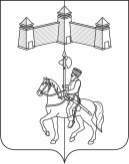 КАРАТУЗСКИЙ СЕЛЬСКИЙ СОВЕТ ДЕПУТАТОВКАРАТУЗСКОГО РАЙОНА КРАСНОЯРСКОГО КРАЯРЕШЕНИЕ04.10.2022г.			   с.Каратузское				№Р-101О внесении изменений в Решение Каратузского сельского Совета депутатов от 21.12.2021г. №09-62 «О бюджете Каратузского сельсовета на 2022 год и плановый период 2023-2024 годы»В соответствии с Положением о бюджетном процессе в Каратузском сельсовете, утвержденным Решением Каратузского сельского Совета депутатов от 07.06.2017г. № 10-71, статьей 14 Устава Каратузского сельсовета Каратузского района Красноярского края, Каратузский сельский Совет депутатов РЕШИЛ:1.Внести в Решение Каратузского сельского Совета депутатов от 21.12.2021г. №09-62 «О бюджете Каратузского сельсовета на 2022 год и плановый период 2023-2024 годы» следующие изменения:1.1. Пункт 1 части 1 Решения изложить в новой редакции:1.Основные характеристики бюджета Каратузского сельсовета 
на 2022 год и плановый период 2023-2024 годов1.1 Утвердить основные характеристики бюджета Каратузского сельсовета на 2022 год:1) прогнозируемый общий объем доходов бюджета Каратузского сельсовета в сумме 58180,83 тыс. рублей;2) общий объем расходов в сумме 58867,76 тыс. рублей;3) дефицит бюджета сельсовета 686,93 тыс. рублей;4) источники внутреннего финансирования дефицита бюджета Каратузского сельсовета в сумме 686,93 тыс. рублей.1.2. Пункт 8.1 части 8 Решения изложить в новой редакции:8.1. Межбюджетные трансферты, получаемые Каратузским сельсоветом:Дотации бюджетам сельских поселений на выравнивание бюджетной обеспеченности в 2022 году – 10230,40 тыс. рублей, в 2023 – 8184,30 тыс. рублей, в 2024 году – 8184,30 тыс. рублей.Прочие субсидии бюджетам сельских поселений (на капитальный ремонт и ремонт автомобильных дорог общего пользования местного значения за счет средств дорожного фонда Красноярского края) на 2022 год 11239,80 тыс.рублей.Иные межбюджетные трансферты, передаваемые бюджетам сельских поселений на 2022 год – 17180,70 тыс.руб., на 2023г.- 7330,50 тыс.руб., на 2024г. в сумме 7330,50 тыс.руб.Субвенции бюджетам сельских поселений на выполнение государственных полномочий по созданию и обеспечению деятельности административных комиссий на 2022 год в сумме 40,89 тыс. рублей, на 2023 год в сумме 39,60 тыс. рублей, на 2024 год в сумме 39,60 тыс. рублей.1.3 Приложения 1,2,3,4 к Решению Каратузского сельского Совета депутатов от 21.12.2021г. №09-62 «О бюджете Каратузского сельсовета на 2022 год и плановый период 2023-2024 годы» читать в редакции приложений 1,2,3,4 данного Решения.2. Контроль за исполнением настоящего Решения возложить на постоянную депутатскую комиссию по вопросам экономики, бюджета, налогам и муниципальной собственности 3. Решение вступает в силу в день, следующий за днем его официального опубликования в печатном издании «Каратузский вестник» и распространяет свое действие на правоотношения, возникшие с 01.01.2022 года.Председатель Совета депутатов________________И.В.БулгаковаГлава сельсовета________________А.А. СаарПриложение № 1   Приложение № 1   Приложение № 1   Приложение № 1   к  Решению Каратузского сельского Совета депутатов №Р-101 от 04.10.2022 г. "О внесении изменений в Решение Каратузского сельского Совета депутатов от 21.12.2021г. №09-62 «О бюджете Каратузского сельсовета на 2022 год и плановый период 2023-2024 годы»к  Решению Каратузского сельского Совета депутатов №Р-101 от 04.10.2022 г. "О внесении изменений в Решение Каратузского сельского Совета депутатов от 21.12.2021г. №09-62 «О бюджете Каратузского сельсовета на 2022 год и плановый период 2023-2024 годы»к  Решению Каратузского сельского Совета депутатов №Р-101 от 04.10.2022 г. "О внесении изменений в Решение Каратузского сельского Совета депутатов от 21.12.2021г. №09-62 «О бюджете Каратузского сельсовета на 2022 год и плановый период 2023-2024 годы»к  Решению Каратузского сельского Совета депутатов №Р-101 от 04.10.2022 г. "О внесении изменений в Решение Каратузского сельского Совета депутатов от 21.12.2021г. №09-62 «О бюджете Каратузского сельсовета на 2022 год и плановый период 2023-2024 годы»Источники внутреннего финансирования дефицита бюджета Каратузского сельсовета на 2022 год и плановый период 2023-2024 годовИсточники внутреннего финансирования дефицита бюджета Каратузского сельсовета на 2022 год и плановый период 2023-2024 годовИсточники внутреннего финансирования дефицита бюджета Каратузского сельсовета на 2022 год и плановый период 2023-2024 годовИсточники внутреннего финансирования дефицита бюджета Каратузского сельсовета на 2022 год и плановый период 2023-2024 годовИсточники внутреннего финансирования дефицита бюджета Каратузского сельсовета на 2022 год и плановый период 2023-2024 годовИсточники внутреннего финансирования дефицита бюджета Каратузского сельсовета на 2022 год и плановый период 2023-2024 годовтыс.руб№ п/пКод источника финансирования по КИВф, КИВ нФНаименование кода группы, подгруппы,статьи, вида источников финансирования дефицита бюджета ,кода классификации операций сектора государственного управления,относящихся к источникам финансирования дефицита бюджета РФСумма на 2022 г.Сумма на 2023 г.Сумма на 2024 г.№ п/пКод источника финансирования по КИВф, КИВ нФНаименование кода группы, подгруппы,статьи, вида источников финансирования дефицита бюджета ,кода классификации операций сектора государственного управления,относящихся к источникам финансирования дефицита бюджета РФСумма на 2022 г.Сумма на 2023 г.Сумма на 2024 г.№ п/пКод источника финансирования по КИВф, КИВ нФНаименование кода группы, подгруппы,статьи, вида источников финансирования дефицита бюджета ,кода классификации операций сектора государственного управления,относящихся к источникам финансирования дефицита бюджета РФСумма на 2022 г.Сумма на 2023 г.Сумма на 2024 г.№ п/пКод источника финансирования по КИВф, КИВ нФНаименование кода группы, подгруппы,статьи, вида источников финансирования дефицита бюджета ,кода классификации операций сектора государственного управления,относящихся к источникам финансирования дефицита бюджета РФСумма на 2022 г.Сумма на 2023 г.Сумма на 2024 г.№ п/пКод источника финансирования по КИВф, КИВ нФНаименование кода группы, подгруппы,статьи, вида источников финансирования дефицита бюджета ,кода классификации операций сектора государственного управления,относящихся к источникам финансирования дефицита бюджета РФСумма на 2022 г.Сумма на 2023 г.Сумма на 2024 г.160001000000000000000Источники внутреннего финансирования дефицита бюджета686,930,000,00260001050000000000000Изменение остатков средств на счетах по учету средств бюджета686,930,000,00360001050000000000500Увеличение остатков средств бюджетов-58337,43-27873,10-28050,40360001050201000000510Увеличение прочих остатков денежных средств бюджетов-58337,43-27873,10-28050,40460001050201100000510Увеличение прочих остатков денежных средств бюджетов сельских поселений-58337,43-27873,10-28050,40560001050000000000600Уменьшение остатков средств бюджетов59024,3627873,1028050,40660001050201000000610Уменьшение прочих остатков денежных средств бюджетов59024,3627873,1028050,40760001050201100000610Уменьшение прочих остатков денежных средств бюджетов сельских поселений59024,3627873,1028050,40Приложение 2 к  Решению Каратузского сельского Совета депутатов №Р-101 от 04.10.2022 г. "О внесении изменений в Решение Каратузского сельского Совета депутатов от 21.12.2021г. №09-62 «О бюджете Каратузского сельсовета на 2022 год и плановый период 2023-2024 годы»к  Решению Каратузского сельского Совета депутатов №Р-101 от 04.10.2022 г. "О внесении изменений в Решение Каратузского сельского Совета депутатов от 21.12.2021г. №09-62 «О бюджете Каратузского сельсовета на 2022 год и плановый период 2023-2024 годы»к  Решению Каратузского сельского Совета депутатов №Р-101 от 04.10.2022 г. "О внесении изменений в Решение Каратузского сельского Совета депутатов от 21.12.2021г. №09-62 «О бюджете Каратузского сельсовета на 2022 год и плановый период 2023-2024 годы»к  Решению Каратузского сельского Совета депутатов №Р-101 от 04.10.2022 г. "О внесении изменений в Решение Каратузского сельского Совета депутатов от 21.12.2021г. №09-62 «О бюджете Каратузского сельсовета на 2022 год и плановый период 2023-2024 годы»Доходы Каратузского сельского совета на 2022 год и  плановый период 2023-2024 годов Доходы Каратузского сельского совета на 2022 год и  плановый период 2023-2024 годов Доходы Каратузского сельского совета на 2022 год и  плановый период 2023-2024 годов Доходы Каратузского сельского совета на 2022 год и  плановый период 2023-2024 годов Доходы Каратузского сельского совета на 2022 год и  плановый период 2023-2024 годов Доходы Каратузского сельского совета на 2022 год и  плановый период 2023-2024 годов Доходы Каратузского сельского совета на 2022 год и  плановый период 2023-2024 годов Доходы Каратузского сельского совета на 2022 год и  плановый период 2023-2024 годов Доходы Каратузского сельского совета на 2022 год и  плановый период 2023-2024 годов Доходы Каратузского сельского совета на 2022 год и  плановый период 2023-2024 годов Доходы Каратузского сельского совета на 2022 год и  плановый период 2023-2024 годов Доходы Каратузского сельского совета на 2022 год и  плановый период 2023-2024 годов Доходы Каратузского сельского совета на 2022 год и  плановый период 2023-2024 годов (тыс. рублей)(тыс. рублей)№ строкиКод классификации доходов бюджетаКод классификации доходов бюджетаКод классификации доходов бюджетаКод классификации доходов бюджетаКод классификации доходов бюджетаКод классификации доходов бюджетаКод классификации доходов бюджетаКод классификации доходов бюджетаНаименование кода классификации доходов бюджетаСумма на 2022 годСумма на 2023 годСумма на 2024 год№ строкикод главного администраторакод группыкод подгруппыкод статьикод подстатьикод элементакод группы подвидакод аналитической группы подвидаНаименование кода классификации доходов бюджетаСумма на 2022 годСумма на 2023 годСумма на 2024 год1234567891011120100010000000000000000НАЛОГОВЫЕ И НЕНАЛОГОВЫЕ ДОХОДЫ12 281,8512 318,7012 496,000218210100000000000000НАЛОГИ НА ПРИБЫЛЬ, ДОХОДЫ2 507,002 607,302 711,600318210102000010000110Налог на доходы физических лиц2 507,002 607,302 711,600418210102010010000110Налог на доходы физических лиц с доходов, источником которых является налоговый агент, за исключением доходов, в отношении которых исчисление и уплата налога осуществляются в соответствии со статьями 227, 227.1 и 228 Налогового кодекса Российской Федерации2 507,002 607,302 711,600500010300000000000000НАЛОГИ НА ТОВАРЫ (РАБОТЫ, УСЛУГИ), РЕАЛИЗУЕМЫЕ НА ТЕРРИТОРИИ РОССИЙСКОЙ ФЕДЕРАЦИИ2 625,202 687,402 760,400610010302000010000110Акцизы по подакцизным товарам (продукции), производимым на территории Российской Федерации2 625,202 687,402 760,400710010302230010000110Доходы от уплаты акцизов на дизельное топливо, подлежащие распределению между бюджетами субъектов Российской Федерации и местными бюджетами с учетом установленных дифференцированных нормативов отчислений в местные бюджеты1 186,901 202,301 215,300810010302231010000110Доходы от уплаты акцизов на дизельное топливо, подлежащие распределению между бюджетами субъектов Российской Федерации и местными бюджетами с учетом установленных дифференцированных нормативов отчислений в местные бюджеты (по нормативам, установленным Федеральным законом о федеральном бюджете в целях формирования дорожных фондов субъектов Российской Федерации)1 186,901 202,301 215,300910010302240010000110Доходы от уплаты акцизов на моторные масла для дизельных и (или) карбюраторных (инжекторных) двигателей, подлежащие распределению между бюджетами субъектов Российской Федерации и местными бюджетами с учетом установленных дифференцированных нормативов отчислений в местные бюджеты6,506,807,101010010302241010000140Доходы от уплаты акцизов на моторные масла для дизельных и (или) карбюраторных (инжекторных) двигателей, подлежащие распределению между бюджетами субъектов Российской Федерации и местными бюджетами с учетом установленных дифференцированных нормативов отчислений в местные бюджеты (по нормативам, установленным Федеральным законом о федеральном бюджете в целях формирования дорожных фондов субъектов Российской Федерации)6,506,807,101110010302250010000110Доходы от уплаты акцизов на автомобильный бензин, подлежащие распределению между бюджетами субъектов Российской Федерации и местными бюджетами с учетом установленных дифференцированных нормативов отчислений в местные бюджеты1 580,601 627,301 694,001210010302251010000110Доходы от уплаты акцизов на автомобильный бензин, подлежащие распределению между бюджетами субъектов Российской Федерации и местными бюджетами с учетом установленных дифференцированных нормативов отчислений в местные бюджеты (по нормативам, установленным Федеральным законом о федеральном бюджете в целях формирования дорожных фондов субъектов Российской Федерации)1 580,601 627,301 694,001310010302260010000110Доходы от уплаты акцизов на прямогонный бензин, подлежащие распределению между бюджетами субъектов Российской Федерации и местными бюджетами с учетом установленных дифференцированных нормативов отчислений в местные бюджеты-148,80-149,00-156,001410010302261010000110Доходы от уплаты акцизов на прямогонный бензин, подлежащие распределению между бюджетами субъектов Российской Федерации и местными бюджетами с учетом установленных дифференцированных нормативов отчислений в местные бюджеты (по нормативам, установленным Федеральным законом о федеральном бюджете в целях формирования дорожных фондов субъектов Российской Федерации)-148,80-149,00-156,001518210500000000000000НАЛОГИ НА СОВОКУПНЫЙ ДОХОД48,0048,0048,001618210503000010000110Единый сельскохозяйственный налог48,0048,0048,001718210503010010000110Единый сельскохозяйственный налог48,0048,0048,001818210600000000000110НАЛОГИ НА ИМУЩЕСТВО6 938,006 938,006 938,001918210601000000000110Налог на имущество физических лиц1 520,001 520,001 520,002018210601030100000110Налог на имущество физических лиц, взимаемый по ставкам, применяемым к объектам налогообложения, расположенным в границах сельских поселений1 520,001 520,001 520,002118210606000000000110Земельный налог5 418,005 418,005 418,002218210606030000000110Земельный налог с организаций2 903,002 903,002 903,002318210606033100000110Земельный налог с организаций, обладающих земельным участком, расположенным в границах сельских поселений2 903,002 903,002 903,002418210606040000000110Земельный налог с физических лиц2 515,002 515,002 515,002518210606043100000110Земельный налог с физических лиц, обладающих земельным участком, расположенным в границах сельских поселений2 515,002 515,002 515,002660011100000000000000ДОХОДЫ ОТ ИСПОЛЬЗОВАНИЯ ИМУЩЕСТВА, НАХОДЯЩЕГОСЯ В ГОСУДАРСТВЕННОЙ И МУНИЦИПАЛЬНОЙ СОБСТВЕННОСТИ38,0038,0038,002760011109000000000120Прочие доходы от использования имущества и прав, находящихся в государственной и муниципальной собственности (за исключением имущества бюджетных и автономных учреждений, а также имущества государственных и муниципальных унитарных предприятий, в том числе казенных)38,0038,0038,002860011109040000000120Прочие поступления от использования имущества, находящегося в государственной и муниципальной собственности (за исключением имущества бюджетных и автономных учреждений, а также имущества государственных и муниципальных унитарных предприятий, в том числе казенных)38,0038,0038,002960011109045100000120Прочие поступления от использования имущества, находящегося в собственности сельских поселений (за исключением имущества муниципальных бюджетных и автономных учреждений, а также имущества муниципальных унитарных предприятий, в том числе казенных)38,0038,0038,003060011700000000000000ПРОЧИЕ НЕНАЛОГОВЫЕ ДОХОДЫ125,653160011715030000000150Инициативные платежи, зачисляемые в бюджеты сельских поселений125,653260011715030100002150Инициативные платежи, зачисляемые в бюджеты сельских поселений125,653360020000000000000000БЕЗВОЗМЕЗДНЫЕ ПОСТУПЛЕНИЯ46 055,5815 554,4015 554,403460020200000000000000БЕЗВОЗМЕЗДНЫЕ ПОСТУПЛЕНИЯ ОТ ДРУГИХ БЮДЖЕТОВ БЮДЖЕТНОЙ СИСТЕМЫ РОССИЙСКОЙ ФЕДЕРАЦИИ46 055,5815 554,4015 554,403560020210000000000150Дотации бюджетам бюджетной системы Российской Федерации10 230,408 184,308 184,303660020215001000000150Дотации на выравнивание бюджетной обеспеченности10 230,408 184,308 184,303760020215001100000150Дотации бюджетам сельских поселений на выравнивание бюджетной обеспеченности из бюджета субъекта Российской Федерации10 230,408 184,308 184,303860020220000000000000Субсидии бюджетам бюджетной системы Российской Федерации (межбюджетные субсидии)18 447,003960020229999100000150Прочие субсидии бюджетам сельских поселений18 447,004060020229999107509150Прочие субсидии бюджетам сельских поселений (на капитальный ремонт и ремонт автомобильных дорог общего пользования местного значения за счет средств дорожного фонда Красноярского края)11 239,804160020229999107395150Прочие субсидии бюджетам сельских поселений (на осуществление дорожной деятельности в целях решения задач социально-экономического развития территорий за счет средств дорожного фонда Красноярского края)7 207,204260020230000000000150Субвенции бюджетам бюджетной системы Российской Федерации40,8939,6039,604360020230024000000150Субвенции местным бюджетам на выполнение передаваемых полномочий субъектов Российской Федерации40,8939,6039,604460020230024100000150Субвенции бюджетам сельских поселений на выполнение передаваемых полномочий субъектов Российской Федерации40,8939,6039,604560020230024107514150Субвенции бюджетам сельских поселений на выполнение передаваемых полномочий  субъектов Российской Федерации (по созданию и обеспечению деятельности административных комиссий)40,8939,6039,604660020240000000000150Иные межбюджетные трансферты17 337,307 330,507 330,504760020249999000000150Иные межбюджетные трансферты, передаваемые бюджетам17 337,307 330,507 330,504860020249999100000150Иные межбюджетные трансферты, передаваемые бюджетам сельских поселений17 337,307 330,507 330,504960020249999101034150Иные межбюджетные трансферты на финансовое обеспечение (возмещение) расходных обязательств муниципальных образований, связанных с увеличением с 01 июня 2022 года региональных выплат на 2022 год и плановый период 2023-2024 годов156,605060020249999101509150Иные межбюджетные трансферты передаваемые бюджетам сельских поселений (на содержание автодорог местного значения)798,380,000,005160020249999102721150Иные  межбюджетные трансферты, передаваемые  бюджетам сельских поселений  (по обеспечению сбалансированности)9 585,446 752,606 752,605260020249999107459150Прочие межбюджетные трансферты, передаваемые бюджетам сельских поселений (на софинансирование муниципальных программ формирование современной городской(сельской) среды в поселениях)3 500,005360020249999107412150Иные межбюджетные трансферты бюджетам сельских поселений (на обеспечение первичных мер пожарной безопасности)577,90577,90577,905460020249999107641150Иные межбюджетные трансферты, передаваемые бюджетам сельских поселений (на осуществление расходов, направленных на реализацию мероприятий по поддержке местных инициатив)1 068,025560020249999107508150Иные межбюджетные трансферты бюджетам сельских поселений  на содержание автомобильных дорог общего пользования местного значения за счет средств дорожного фонда Красноярского края1232,95660020249999107555150Иные межбюджетные трансферты, передаваемые бюджетам сельских поселений (неспецифическая профилактика инфекций, передающихся иксодовыми клещами, путем организации и проведения акарицидных обработок наиболее посещаемых населением участков территории природных очагов клещевых инфекций)45,165760020249999107749150Иные межбюджетные трансферты, передаваемые бюджетам сельских поселений (на реализацию проектов по решению вопросов местного значения, осуществляемых непосредственно населением на территории населенного пункта)345,05860020249999107745150Прочие межбюджетные трансферты, передаваемые бюджетам сельских поселений (за содействие развитию налогового потенциала)27,958 337,4327 873,1028 050,40Приложение № 3Приложение № 3Приложение № 3к  Решению Каратузского сельского Совета депутатов №Р-101 от 04.10.2022 г. "О внесении изменений в Решение Каратузского сельского Совета депутатов от 21.12.2021г. №09-62 «О бюджете Каратузского сельсовета на 2022 год и плановый период 2023-2024 годы»к  Решению Каратузского сельского Совета депутатов №Р-101 от 04.10.2022 г. "О внесении изменений в Решение Каратузского сельского Совета депутатов от 21.12.2021г. №09-62 «О бюджете Каратузского сельсовета на 2022 год и плановый период 2023-2024 годы»к  Решению Каратузского сельского Совета депутатов №Р-101 от 04.10.2022 г. "О внесении изменений в Решение Каратузского сельского Совета депутатов от 21.12.2021г. №09-62 «О бюджете Каратузского сельсовета на 2022 год и плановый период 2023-2024 годы»к  Решению Каратузского сельского Совета депутатов №Р-101 от 04.10.2022 г. "О внесении изменений в Решение Каратузского сельского Совета депутатов от 21.12.2021г. №09-62 «О бюджете Каратузского сельсовета на 2022 год и плановый период 2023-2024 годы»к  Решению Каратузского сельского Совета депутатов №Р-101 от 04.10.2022 г. "О внесении изменений в Решение Каратузского сельского Совета депутатов от 21.12.2021г. №09-62 «О бюджете Каратузского сельсовета на 2022 год и плановый период 2023-2024 годы» Распределение расходов бюджета Каратузского сельсовета по разделам и подразделам классификации расходов бюджетов Российской Федерации на 2022 год и плановый период 2023-2024 годов Распределение расходов бюджета Каратузского сельсовета по разделам и подразделам классификации расходов бюджетов Российской Федерации на 2022 год и плановый период 2023-2024 годов Распределение расходов бюджета Каратузского сельсовета по разделам и подразделам классификации расходов бюджетов Российской Федерации на 2022 год и плановый период 2023-2024 годов Распределение расходов бюджета Каратузского сельсовета по разделам и подразделам классификации расходов бюджетов Российской Федерации на 2022 год и плановый период 2023-2024 годов Распределение расходов бюджета Каратузского сельсовета по разделам и подразделам классификации расходов бюджетов Российской Федерации на 2022 год и плановый период 2023-2024 годов Распределение расходов бюджета Каратузского сельсовета по разделам и подразделам классификации расходов бюджетов Российской Федерации на 2022 год и плановый период 2023-2024 годов  тыс.руб.№ строкиНаименование главных распорядителей наим показателей бюджетной классификациираздел, подразделСумма 
на 2022 г.Сумма 
на 2023 г.Сумма 
на 2024 г.№ строкиНаименование главных распорядителей наим показателей бюджетной классификациираздел, подразделСумма 
на 2022 г.Сумма 
на 2023 г.Сумма 
на 2024 г.№ строкиНаименование главных распорядителей наим показателей бюджетной классификациираздел, подразделСумма 
на 2022 г.Сумма 
на 2023 г.Сумма 
на 2024 г.1Общегосударственные вопросы01009 478,528 791,558 715,172Функционирование  высшего  должностного лица   субъекта Российской Федерации  и муниципального образования01021 148,751 096,671 096,673Функционирование законодательных (представительных) органов государственной власти и представительных органов муниципальных образований0103354,82913,89913,894Функционирование Правительства Российской Федерации,высших исполнительных органов государственной власти субъектов Российской Федерации, местных администраций01045 308,094 306,294 229,915Резервные фонды011140,0040,0040,006Другие общегосударственные вопросы01132 626,862 434,702 434,707Национальная безопасность и правоохранительная деятельность0300653,02616,50616,508Защита населения и территории от чрезвычайных ситуаций природного и техногенного характера, пожарная безопасность0310653,02616,50616,509Национальная экономика040023 154,872 687,402 760,4010Дорожное хозяйство (дорожные фонды)04093 423,582 687,402 760,4011Жилищно-коммунальное хозяйство 050015 832,308 417,468 417,4612Жилищное хозяйство 050110,0010,0010,0013Благоустройство 050315 796,788 383,538 383,5314Другие вопросы в области жилищно-коммунального хозяйства050525,5223,9323,9315Культура, кинематография  08009 587,106 387,835 823,5316Культура08019 587,106 387,835 823,5317Здравоохранение090045,1618Другие вопросы в области здравоохранения090945,1619Социальная  политика1000257,30257,30257,3020Пенсионное обеспечение  1001257,30257,30257,3021Межбюджетные трансферты общего характера бюджетам бюджетной системы Российской Федерации140016,1016,1016,1022Прочие межбюджетные трансферты общего характера 140316,1016,1016,1023Условно-утвержденные расходы0,00698,861 443,8424Всего   расходов59 024,3627 873,0028 050,30Приложение № 4Приложение № 4Приложение № 4Приложение № 4Приложение № 4Приложение № 4к  Решению Каратузского сельского Совета депутатов №Р-101 от 04.10.2022 г. "О внесении изменений в Решение Каратузского сельского Совета депутатов от 21.12.2021г. №09-62 «О бюджете Каратузского сельсовета на 2022 год и плановый период 2023-2024 годы»к  Решению Каратузского сельского Совета депутатов №Р-101 от 04.10.2022 г. "О внесении изменений в Решение Каратузского сельского Совета депутатов от 21.12.2021г. №09-62 «О бюджете Каратузского сельсовета на 2022 год и плановый период 2023-2024 годы»к  Решению Каратузского сельского Совета депутатов №Р-101 от 04.10.2022 г. "О внесении изменений в Решение Каратузского сельского Совета депутатов от 21.12.2021г. №09-62 «О бюджете Каратузского сельсовета на 2022 год и плановый период 2023-2024 годы»к  Решению Каратузского сельского Совета депутатов №Р-101 от 04.10.2022 г. "О внесении изменений в Решение Каратузского сельского Совета депутатов от 21.12.2021г. №09-62 «О бюджете Каратузского сельсовета на 2022 год и плановый период 2023-2024 годы»к  Решению Каратузского сельского Совета депутатов №Р-101 от 04.10.2022 г. "О внесении изменений в Решение Каратузского сельского Совета депутатов от 21.12.2021г. №09-62 «О бюджете Каратузского сельсовета на 2022 год и плановый период 2023-2024 годы»к  Решению Каратузского сельского Совета депутатов №Р-101 от 04.10.2022 г. "О внесении изменений в Решение Каратузского сельского Совета депутатов от 21.12.2021г. №09-62 «О бюджете Каратузского сельсовета на 2022 год и плановый период 2023-2024 годы»Ведомственная структура расходов бюджета Каратузского сельсовета на 2022 год 
и плановый период 2023-2024 годовВедомственная структура расходов бюджета Каратузского сельсовета на 2022 год 
и плановый период 2023-2024 годовВедомственная структура расходов бюджета Каратузского сельсовета на 2022 год 
и плановый период 2023-2024 годовВедомственная структура расходов бюджета Каратузского сельсовета на 2022 год 
и плановый период 2023-2024 годовВедомственная структура расходов бюджета Каратузского сельсовета на 2022 год 
и плановый период 2023-2024 годовВедомственная структура расходов бюджета Каратузского сельсовета на 2022 год 
и плановый период 2023-2024 годовВедомственная структура расходов бюджета Каратузского сельсовета на 2022 год 
и плановый период 2023-2024 годовВедомственная структура расходов бюджета Каратузского сельсовета на 2022 год 
и плановый период 2023-2024 годовВедомственная структура расходов бюджета Каратузского сельсовета на 2022 год 
и плановый период 2023-2024 годовтыс.руб.№ п/пНаименование главных распорядителей наименование показателей бюджетной классификацииКод ведомстваРаздел, подразделЦелевая статьяВид расходовСумма 
на 2022 г.Сумма 
на 2023 г.Сумма 
на 2024 г.№ п/пНаименование главных распорядителей наименование показателей бюджетной классификацииКод ведомстваРаздел, подразделЦелевая статьяВид расходовСумма 
на 2022 г.Сумма 
на 2023 г.Сумма 
на 2024 г.№ п/пНаименование главных распорядителей наименование показателей бюджетной классификацииКод ведомстваРаздел, подразделЦелевая статьяВид расходовСумма 
на 2022 г.Сумма 
на 2023 г.Сумма 
на 2024 г.1Администрация Каратузского сельсовета46 470,6117 496,7217 493,342Общегосударственные вопросы60001006 557,035 501,865 425,483Функционирование  высшего  должностного лица субъекта РФ и муниципального образования60001021 148,751 096,671 096,674Непрограммные расходы органов местного самоуправления600010290200000001 148,751 096,671 096,675Глава муниципального образования в рамках непрограммных расходов органов местного самоуправления600010290200002101 148,751 096,671 096,676Расходы на выплаты персоналу в целях обеспечения выполнения функций государственными (муниципальными) органами, казенными учреждениями, органами управления государственными внебюджетными фондами600010290200002101001 148,751 096,671 096,677Расходы на выплату персоналу государственных (муниципальных) органов600010290200002101201 148,751 096,671 096,678Функционирование Правительства РФ,высших исполнительных органов государственной власти субъектов РФ, местных администраций60001045 308,094 306,294 229,919Непрограммные расходы органов местного самоуправления600010490300000005 308,094 306,294 229,9110Руководство и управление в сфере установленных функций органов   местного самоуправления в рамках непрограммных расходов органов местного самоуправления600010490300002105 308,094 306,294 229,9111Расходы на выплаты персоналу в целях обеспечения выполнения функций государственными (муниципальными) органами, казенными учреждениями, органами управления государственными внебюджетными фондами600010490300002101004 029,743 800,243 800,2412Расходы на выплату персоналу государственных (муниципальных) органов600010490300002101204 029,743 800,243 800,2413Закупка товаров, работ и услуг для государственных (муниципальных) нужд600010490300002102001 271,23498,93422,5514Иные закупки товаров, работ и услуг для обеспечения государственных (муниципальных) нужд600010490300002102401 271,23498,93422,5515Иные бюджетные ассигнования600010490300002108007,127,127,1216Уплата налогов, сборов и иных платежей 600010490300002108507,127,127,1219Резервные фонды600011140,0040,0040,0020Муниципальная программа  "Защита населения и территории Каратузского сельсовета от чрезвычайных ситуаций природного и техногенного характера, терроризма и экстримизма, обеспечение пожарной безопасности "6000111030000000040,0040,0040,0021Подпрограмма "Защита населения и территории Каратузского сельсовета от чрезвычайных ситуаций природного и техногенного характера"6000111031000000040,0040,0040,0022Осуществление предупреждения и ликвидации последствий паводка в затапливаемых районах муниципального образования в рамках подпрограммы "Защита населения и территории Каратузского сельсовета от чрезвычайных ситуаций природного и техногенного характера" муниципальной программы "Защита населения и территории Каратузского сельсовета от чрезвычайных ситуаций природного и техногенного характера, терроризма и экстремизма, обеспечение пожарной безопасности"6000111031000001040,0040,0040,0023Иные бюджетные ассигнования6000111031000001080040,0040,0040,0024Резервные средства6000111031000001087040,0040,0040,0025Другие общегосударственные вопросы600011360,1958,9058,9026Муниципальная программа "Защита населения и территории Каратузского сельсовета от чрезвычайных ситуаций природного и техногенного характера, терроризма и экстримизма, обеспечение пожарной безопасности"6000113030000000019,3019,3019,3027Подпрограмма "По профилактике терроризма экстримизма, минимизации и (или) ликвидации последствий проявления терроризма и экстримизма в границах Каратузского сельсовета "6000113033000000019,3019,3019,3028Выполнение антитеррористических мероприятий в рамках подпрограммы "По профилактике терроризма экстремизма, минимизации и (или) ликвидации последствий проявления терроризма и экстремизма в границах Каратузского сельсовета ", муниципальной программы "Защита населения и территории Каратузского сельсовета от чрезвычайных ситуаций природного и техногенного характера, терроризма и экстремизма, обеспечение пожарной безопасности"6000113033000002019,3019,3019,3029Закупка товаров, работ и услуг для государственных (муниципальных) нужд6000113033000002020019,3019,3019,3030Иные закупки товаров, работ и услуг для обеспечения государственных (муниципальных) нужд6000113033000002024019,3019,3019,3031Непрограммные расходы органов местного самоуправления6000113900000000040,8939,6039,6032Фукционирование администрации Каратузского сельсовета в рамках непрограммных расходов6000113903000000040,8939,6039,6033Расходы на выполнение государственных полномочий по созданию и обеспечению деятельности административных комиссий, в рамках не программных расходов органов местного самоуправления6000113903007514040,8939,6039,6034Расходы на выплаты персоналу в целях обеспечения выполнения функций государственными (муниципальными) органами, казенными учреждениями, органами управления государственными внебюджетными фондами6000113903007514010022,2921,0021,0035Расходы на выплату персоналу государственных (муниципальных) органов6000113903007514012022,2921,0021,0036Закупка товаров, работ и услуг для государственных (муниципальных) нужд6000113903007514020018,6018,6018,6037Иные закупки товаров, работ и услуг для обеспечения государственных (муниципальных) нужд6000113903007514024018,6018,6018,6038Национальная безопасность и правоохранительная деятельность6000300653,02616,60616,6039Защита населения и территории от чрезвычайных ситуаций природного и техногенного характера, пожарная безопасность6000310653,02616,60616,6040Муниципальная программа "Защита населения и территории Каратузского сельсовета от чрезвычайных ситуаций природного и техногенного характера, терроризма и экстримизма, обеспечения пожарной безопасности"60003100300000000647,02616,60616,6041Подпрограмма "Обеспечение пожарной безопасности территории Каратузского сельсовета "60003100320000000647,02616,60616,6042Обеспечение пожарной безопасности Каратузского сельсовета в рамках подпрограммы "Обеспечение пожарной безопасности территории Каратузского сельсовета ", муниципальной программы "Защита населения и территории Каратузского сельсовета от чрезвычайных ситуаций природного и техногенного характера, терроризма и экстремизма, обеспечения пожарной безопасности" 6000310032000003038,7038,7038,7043Закупка товаров, работ и услуг для государственных (муниципальных) нужд6000310032000003020038,7038,7038,7044Иные закупки товаров, работ и услуг для обеспечения государственных (муниципальных) нужд6000310032000003024038,7038,7038,7045Расходы за счет иных межбюджетных трансфертов бюджетам сельских поселений на обеспечение первичных мер пожарной безопасности в рамках подпрограммы "Обеспечение пожарной безопасности территории Каратузского сельсовета", муниципальной программы "Защита населения и территории Каратузского сельсовета от чрезвычайных ситуаций природного и техногенного характера, терроризма и экстремизма, обеспечения пожарной безопасности"60003100320074120577,90577,90577,9046Расходы на выплаты персоналу в целях обеспечения выполнения функций государственными (муниципальными) органами, казенными учреждениями, органами управления государственными внебюджетными фондами60003100320074120100120,00120,00120,0047Расходы на выплату персоналу государственных (муниципальных) органов60003100320074120120120,00120,00120,0048Закупка товаров, работ и услуг для государственных (муниципальных) нужд60003100320074120200457,90457,90457,9049Иные закупки товаров, работ и услуг для обеспечения государственных (муниципальных) нужд60003100320074120240457,90457,90457,9050Софинансирование расходов за счет иных межбюджетных трансфертов бюджетам сельских поселений на обеспечение первичных мер пожарной безопасности в рамках подпрограммы "Обеспечение пожарной безопасности территории Каратузского сельсовета", муниципальной программы "Защита населения и территории Каратузского сельсовета от чрезвычайных ситуаций природного и техногенного характера, терроризма и экстремизма, обеспечения пожарной безопасности"600031003200S412030,4251Закупка товаров, работ и услуг для государственных (муниципальных) нужд600031003200S412020030,4252Иные закупки товаров, работ и услуг для обеспечения государственных (муниципальных) нужд600031003200S412024030,4253Муниципальная программа «Профилактика правонарушений, противодействие экстремизму и терроризму на территории Каратузского сельсовета 600031007000000006,000,000,0054Муниципальная программа «Профилактика правонарушений, противодействие экстремизму и терроризму на территории Каратузского сельсовета 600031007100000006,000,000,0055Информационно-пропагандистское сопровождение деятельности в сфере обеспечения общественной безопасности и профилактики правонарушений в рамках муниципальной программы «Профилактика правонарушений на территории Каратузского сельсовета"600031007100000101,000,000,0056Закупка товаров, работ и услуг для государственных (муниципальных) нужд600031007100000102001,000,000,0057Иные закупки товаров, работ и услуг для обеспечения государственных (муниципальных) нужд600031007100000102401,000,000,0058Расходы на проведение антинаркотических акций, конкурсов рисунков, фотографий среди несовершеннолетних в рамках муниципальной программы «Профилактика правонарушений на территории Каратузского сельсовета»600031007100000205,000,000,0059Закупка товаров, работ и услуг для государственных (муниципальных) нужд600031007100000202005,000,000,0060Иные закупки товаров, работ и услуг для обеспечения государственных (муниципальных) нужд600031007100000202405,000,000,0061Национальная экономика600040023 154,872687,42760,462Дорожное хозяйство (дорожные фонды)600040923 154,872687,42760,463Муниципальная программа "Дорожная деятельность в отношении автомобильных дорог местного значения Каратузского сельсовета" 600040904000000003 265,652687,42760,464Подпрограмма "Развитие и модернизация улично-дорожной сети Каратузского сельсовета" 600040904300000003 265,652687,42760,465Модернизация, реконструкция , капитальный ремонт автомобильных дорог общего пользования местного значения сельского поселения в рамках подпрограммы "Развитие и модернизация улично-дорожной сети Каратузского сельсовета" , муниципальной программы "Дорожная деятельность в отношении автомобильных дорог местного значения Каратузского сельсовета"6000409  04300000702 467,272687,42760,466Закупка товаров, работ и услуг для государственных (муниципальных) нужд600040904300000702002 467,272687,42760,467Иные закупки товаров, работ и услуг для обеспечения государственных (муниципальных) нужд600040904300000702402 467,272687,42760,468Расходы за счет межбюджетных трансфертов передаваемых бюджетам сельских поселений (на содержание автодорог местного значения)600040904300015090798,3869Закупка товаров, работ и услуг для государственных (муниципальных) нужд600040904300015090200798,380,000,0070Иные закупки товаров, работ и услуг для обеспечения государственных (муниципальных) нужд600040904300015090240798,380,000,0071Подпрограмма "Развитие и модернизация улично-дорожной сети Каратузского сельсовета" 6000409051000000019 889,2272Расходы за счет иных межбюджетных трансфертов бюджетам сельских поселений  на содержание автомобильных дорог общего пользования местного значения за счет средств дорожного фонда Красноярского края600040905100750801 232,9073Закупка товаров, работ и услуг для государственных (муниципальных) нужд600040905100750802001 232,9074Иные закупки товаров, работ и услуг для обеспечения государственных (муниципальных) нужд600040905100750802401 232,9075Расходы за счет прочих субсидий бюджетам сельских поселений (на капитальный ремонт и ремонт автомобильных дорог общего пользования местного значения за счет средств дорожного фонда Красноярского края)6000409051007509011 239,8076Закупка товаров, работ и услуг для государственных (муниципальных) нужд6000409051007509020011 239,8077Иные закупки товаров, работ и услуг для обеспечения государственных (муниципальных) нужд6000409051007509024011 239,8078Расходы за счет прочих субсидий бюджетам сельских поселений на осуществление дорожной деятельности в целях решения задач социально-экономического развития территорий за счет средств дорожного фонда Красноярского края в рамках подпрограммы "Развитие и модернизация улично-дорожной сети Каратузского сельсовета" , муниципальной программы "Дорожная деятельность в отношении автомобильных дорог местного значения Каратузского сельсовета"600040905100739507 207,2079Закупка товаров, работ и услуг для государственных (муниципальных) нужд600040905100739502007 207,2080Иные закупки товаров, работ и услуг для обеспечения государственных (муниципальных) нужд600040905100739502407 207,2081Софинансирование расходов на капитальный ремонт и ремонт автомобильных дорог общего пользования местного значения за счет средств дорожного фонда Красноярского края в рамках подпрограммы  «Развитие и модернизация улично-дорожной сети Каратузского сельсовета», муниципальной программы "Дорожная деятельность в отношении автомобильных дорог местного значения Каратузского сельсовета600040905100S5090136,5282Закупка товаров, работ и услуг для государственных (муниципальных) нужд600040905100S5090200136,5283Иные закупки товаров, работ и услуг для обеспечения государственных (муниципальных) нужд600040905100S5090240136,5284Софинансирование расходов за счет прочих субсидий бюджетам сельских поселений на осуществление дорожной деятельности в целях решения задач социально-экономического развития территорий за счет средств дорожного фонда Красноярского края в рамках подпрограммы "Развитие и модернизация улично-дорожной сети Каратузского сельсовета" , муниципальной программы "Дорожная деятельность в отношении автомобильных дорог местного значения Каратузского сельсовета"600040905100S395072,8085Закупка товаров, работ и услуг для государственных (муниципальных) нужд600040905100S395020072,8086Иные закупки товаров, работ и услуг для обеспечения государственных (муниципальных) нужд600040905100S395024072,8087Жилищно коммунальное хозяйство600050015 832,308 417,468 417,4688Жилищное хозяйство600050110,0010,0010,0089Муниципальная программа "Создание условий для обеспечения и повышения комфортности проживания граждан на территории Каратузского сельсовета" 6000501050000000010,0010,0010,0090Подпрограмма "Организация ремонта муниципального жилищного фонда " 6000501052000000010,0010,0010,0091Капитальный ремонт муниципального жилого фонда в рамках подпрограммы "Организация ремонта муниципального жилищного фонда " , муниципальной программы "Создание условий для обеспечения и повышения комфортности проживания граждан на территории Каратузского сельсовета" 6000501052000004010,0010,0010,0092Закупка товаров, работ и услуг для государственных (муниципальных) нужд6000501052000004020010,0010,0010,0093Иные закупки товаров, работ и услуг для обеспечения государственных (муниципальных) нужд6000501052000004024010,0010,0010,0094Благоустройство600 050315 796,788 383,538 383,5395Муниципальная программа "Создание условий для обеспечения и повышения комфортности проживания граждан на территории Каратузского сельсовета" 6000503050000000011 510,358 383,538 383,5396Подпрограмма "Организация благоустройства, сбора, вывоза бытовых отходов и мусора на территории Каратузского сельсовета" 6000503051000000011 510,358 383,538 383,5397Улучшение обеспечения уличным освещением населения муниципального образования Каратузский сельсовет в рамках подпрограммы "Организация благоустройства на территории Каратузского сельсовета" , муниципальной программы "Создание условий для обеспечения и повышения комфортности проживания граждан на территории Каратузского сельсовета" 600 050305100000804 276,794 218,564 218,5698Закупка товаров, работ и услуг для государственных (муниципальных) нужд600050305100000802004 276,794 218,564 218,5699Иные закупки товаров, работ и услуг для обеспечения государственных (муниципальных) нужд600050305100000802404 276,794 218,564 218,56100Приведение в качественное состояние элементов благоустройства территории Каратузского сельсовета в рамках подпрограммы "Организация благоустройства на территории Каратузского сельсовета", муниципальной программы "Создание условий для обеспечения и повышения комфортности проживания граждан на территории Каратузского сельсовета" 600 050305100000905 279,014 164,974 164,97101Расходы на выплаты персоналу в целях обеспечения выполнения функций государственными (муниципальными) органами, казенными учреждениями, органами управления государственными внебюджетными фондами 600 050305100000901003 639,753 284,973 284,97102Расходы на выплаты персоналу государственных (муниципальных) органов600 050305100000901203 639,753 284,973 284,97103Закупка товаров, работ и услуг для государственных (муниципальных) нужд600050305100000902001 593,42880,00880,00104Иные закупки товаров, работ и услуг для обеспечения государственных (муниципальных) нужд600050305100000902401 593,42880,00880,00105Иные бюджетные ассигнования6000503051000009080045,84106Исполнение судебных актов6000503051000009083045,84107Расходы за счет иных межбюджетных трансфертов на финансовое обеспечение (возмещение) расходных обязательств муниципальных образований, связанных с увеличением с 01 июня 2022 года региональных выплат на 2022 год и плановый период 2023-2024 годов600 05030510010340156,60108Расходы на выплаты персоналу в целях обеспечения выполнения функций государственными (муниципальными) органами, казенными учреждениями, органами управления государственными внебюджетными фондами 600 05030510010340100156,60109Расходы на выплаты персоналу государственных (муниципальных) органов600 05030510010340120156,60110Расходы за счет иных межбюджетных трансфертов, передаваемых бюджетам сельских поселений на осуществление расходов, направленных на реализацию мероприятий по поддержке местных инициатив600050305100764101 068,02111Закупка товаров, работ и услуг для государственных (муниципальных) нужд600050305100764102001 068,02112Иные закупки товаров, работ и услуг для обеспечения государственных (муниципальных) нужд600050305100764102401 068,02113Расходы за счет иных межбюджетных трансфертов за содействие развитию налогового потенциала в рамках подпрограммы "Организация благоустройства, сбора, вывоза бытовых отходов и мусора на территории Каратузского сельсовета" , муниципальной программы "Создание условий для обеспечения и повышения комфортности проживания граждан на территории Каратузского сельсовета"6000503051007745027,90114Закупка товаров, работ и услуг для государственных (муниципальных) нужд6000503051007745020027,90115Иные закупки товаров, работ и услуг для обеспечения государственных (муниципальных) нужд6000503051007745024027,90116Расходы за счет иных межбюджетных трансфертов, передаваемых бюджетам сельских поселений на реализацию проектов по решению вопросов местного значения, осуществляемых непосредственно населением на территории населенного пункта60005030510077490345,00117Закупка товаров, работ и услуг для государственных (муниципальных) нужд60005030510077490200345,00118Иные закупки товаров, работ и услуг для обеспечения государственных (муниципальных) нужд60005030510077490240345,00119Софинансирование расходов за счет иных межбюджетных трансфертов, передаваемых бюджетам сельских поселений на осуществление расходов, направленных на реализацию мероприятий по поддержке местных инициатив600050305100S6410188,48120Закупка товаров, работ и услуг для государственных (муниципальных) нужд600050305100S6410200188,48121Иные закупки товаров, работ и услуг для обеспечения государственных (муниципальных) нужд600050305100S6410240188,48122Софинансирование расходов за счет иных межбюджетных трансфертов, передаваемых бюджетам сельских поселений на реализацию проектов по решению вопросов местного значения, осуществляемых непосредственно населением на территории населенного пункта600050305100S7490168,56123Закупка товаров, работ и услуг для государственных (муниципальных) нужд600050305100S7490200168,56124Иные закупки товаров, работ и услуг для обеспечения государственных (муниципальных) нужд600050305100S7490240168,56125Муниципальная программа «Формирование комфортной сельской среды» 60005034 139,490,000,00126Расходы на муниципальную программу «Формирование комфортной сельской среды» 600050306100000004 139,490,000,00127Расходы на муниципальную программу «Формирование комфортной сельской среды» 60005030610000050562,80128Закупка товаров, работ и услуг для государственных (муниципальных) нужд60005030610000050200562,80129Иные закупки товаров, работ и услуг для обеспечения государственных (муниципальных) нужд60005030610000050240562,80130Расходы на софинансирование муниципальной программы формирования современной сельской среды в рамках подпрограммы "Благоустройство общественных пространств", муниципальной программы «Формирование комфортной сельской среды»600050306100S459076,690,000,00131Закупка товаров, работ и услуг для государственных (муниципальных) нужд600050306100S459020076,690,000,00132Иные закупки товаров, работ и услуг для обеспечения государственных (муниципальных) нужд600050306100S459024076,690,000,00133Расходы на реализацию мероприятий, комплексных проектов по благоустройству территории в рамках подпрограммы "Благоустройство общественных пространств", муниципальной программы «Формирование комфортной сельской среды»600050306100745903 500,00134Закупка товаров, работ и услуг для государственных (муниципальных) нужд600050306100S45902003 500,00135Иные закупки товаров, работ и услуг для обеспечения государственных (муниципальных) нужд600050306100S45902403 500,00136Непрограммные расходы органов местного самоуправления60005039000000000146,94137Фукционирование администрации Каратузского сельсовета в рамках непрограммных расходов60005039060000000146,94138Расходы за счет прочих безвозмездных поступлений от негосударственных организаций и населения60005039060030100146,94139Закупка товаров, работ и услуг для государственных (муниципальных) нужд60005039060030100200146,94140Иные закупки товаров, работ и услуг для обеспечения государственных (муниципальных) нужд60005039060030100240146,94141Другие вопросы в области жилищно-коммунального хозяйства600050525,5223,9323,93142Непрограммные расходы органов местного самоуправления6000505900000000025,5223,9323,93143Фукционирование администрации Каратузского сельсовета в рамках непрограммных расходов6000505903000000025,5223,9323,93144Расходы на уплату взносов на капитальный ремонт общего имущества в МКД в целях формирования фонда капитального ремонта в отношении многоквартирных домов собственники помещений, в которых формируют фонд капитального ремонта на счете регионального оператора 6000505903000029025,5223,9323,93145Закупка товаров, работ и услуг для государственных (муниципальных) нужд6000505903000029020025,5223,9323,93146Иные закупки товаров, работ и услуг для обеспечения государственных (муниципальных) нужд6000505903000029024025,5223,9323,93147Здравоохранение600090045,16148Другие вопросы в области здравоохранения600090945,16149Непрограммные расходы органов местного самоуправления6000909900000000045,16150Фукционирование администрации Каратузского сельсовета в рамках непрограммных расходов6000909903000000045,16151Расходы за счет прочих межбюджетных трансфертов, передаваемых бюджетам сельских поселений на неспецифическую профилактику инфекций, передающихся иксодовыми клещами, путем организации и проведения акарицидных обработок наиболее посещаемых населением участков территории природных очагов клещевых инфекций, в рамках непрограммных расходов органов местного самоуправления6000909903007555000045,16152Закупка товаров, работ и услуг для государственных (муниципальных) нужд6000909903007555020045,16153Иные закупки товаров, работ и услуг для обеспечения государственных (муниципальных) нужд6000909903007555024045,16154Социальная  политика6001000257,30257,30257,30155Пенсионное обеспечение  6001001257,30257,30257,30156Непрограммные расходы органов местного самоуправления60010019000000000257,30257,30257,30157Функционирование Администрации Каратузского сельсовета60010019030000000257,30257,30257,30158Доплата к пенсиям 60010019030000240257,30257,30257,30159Социальное обеспечение  и иные выплаты населению60010019030000240300257,30257,30257,30160Социальное обеспечение  и иные выплаты населению60010019030000240310257,30257,30257,30161Межбюджетные трансферты общего характера бюджетам бюджетной системы Российской федерации600140016,1016,1016,10162Прочие межбюджетные трансферты общего характера600140316,1016,1016,10163Непрограммные расходы органов местного самоуправления6001403900000000016,1016,1016,10164Фукционирование администрации Каратузского сельсовета в рамках непрограммных расходов6001403903000000000016,1016,1016,10165Расходы на осуществление переданных полномочий поселения ревизионной комиссии Каратузского района по  осуществлению внешнего  муниципального финансового контроля в рамках непрограммных расходов органов местного самоуправления6001403903000023000016,1016,1016,10166Межбюджетные трансферты6001403903000023050016,1016,1016,10167Иные межбюджетные трансферты6001403903000023054016,1016,1016,10168Каратузский сельский Совет депутатов354,82913,89913,89169Функционирование законодательных (представительных) органов государственной власти и представительных органов муниципального  образования6000103354,82913,89913,89170Непрограммные расходы органов местного самоуправления60001039010000000354,82913,89913,89171Руководство и управление в сфере установленных функций органов местного самоуправления по Каратузскому сельскому Совету депутатов в рамках непрограммных расходов органов местного самоуправления60001039010000210354,82913,89913,89172Расходы на выплаты персоналу в целях обеспечения выполнения функций государственными (муниципальными) органами, казенными учреждениями, органами управления государственными внебюджетными фондами60001039010000210100354,82913,89913,89173Расходы на выплату персоналу государственных (муниципальных) органов60001039010000210120354,82913,89913,89174Обеспечение деятельности бюджетных, автономных учреждений и иных некоммерческих организаций12 153,778 763,638 199,33175Другие общегосударственные вопросы60001132 566,672 375,802 375,80176Непрограммные расходы органов местного самоуправления600011390000000002 566,672 375,802 375,80177Функционирование муниципального бюджетного учреждения "Каратузская сельская централизованная бухгалтерия"600011390500000002 566,672 375,802 375,80178Обеспечение деятельности ( оказание услуг) подведомственных учреждений  в рамках непрограммных расходов600011390500002102 566,672 375,802 375,80179Предоставление субсидий бюджетным, автономным учреждениям и иным некоммерческим организациям600011390500002106002 566,672 375,802 375,80180Субсидии бюджетным учреждениям600011390500002106102 566,672 375,802 375,80181Культура, кинематография 60008009 587,106 387,835 823,53182Культура60008019 587,106 387,835 823,53183Непрограммные расходы органов местного самоуправления600080190000000009 587,100,000,00184Расходы на осуществление переданных полномочий поселения по решению вопросов местного значения создание условий для организации досуга и обеспечения жителей поселения услугами организаций культуры600080190300003009 587,100,000,00185Межбюджетные трансферты600080190300003005009 587,100,000,00186Иные межбюджетные трансферты600080190300003005409 587,100,000,00187Обеспечение деятельности (оказания услуг) подведомственных учреждений в рамках не программных расходов органов местного самоуправления600080190300003100,006 387,835 823,53188Предоставление субсидий бюджетным, автономным учреждениям и иным некоммерческим организациям600080190300003106000,006 387,835 823,53189Субсидии бюджетным учреждениям600080190300003106100,006 387,835 823,53190Условно-утвержденные расходы0,00698,861 443,84191Всего59 024,3627 873,1028 050,40